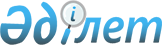 О дополнительных мерах по укреплению и развитию противопожарной службы гор. Алматы
					
			Утративший силу
			
			
		
					Решение акима города Алматы от 18 февраля 1999 года N 189. Зарегистрировано Управлением юстиции города Алматы 21 августа 2000 года № 172. Утратило силу постановлением акима города Алматы от 2 декабря 2004 года № 4/978      Сноска. Утратило силу постановлением акима города Алматы от 02.12.2004 № 4/978.      Несмотря на проводимую работу, положение дел с обеспечением противопожарной безопасности гор. Алматы продолжает оставаться напряженным.

      Только за 1998 год в городе произошло 1 453 пожара, убыток от которых составил более 64 млн. тенге, в огне погибло 42 человека. Из-за чрезвычайных ситуаций, связанных с ликвидацией последствий пожаров происходит значительная потеря ресурсов, используемых на социально-экономическое развитие города без компенсации понесенных убытков.

      В условиях расширения границ города, роста промышленного, научного и культурного потенциала, жилищного фонда обостряются проблемы своевременного предупреждения, сокращения риска возникновения пожаров, эффективной ликвидации их последствий, разработки и осуществления государственной политики в этой области.

      В этой связи, развитие рыночных отношений побуждает на рациональное сочетание использования средств городского бюджета и предприятий города, необходимых для создания надежной защиты населения, материальных и культурных ценностей, совершенствования структуры органов управления, сил и средств формирований Государственной противопожарной службы.

      Руководствуясь Законами Республики Казахстан "О пожарной безопасности", "Об особом статусе города Алматы", Указами Президента Республики Казахстан, имеющих силу Закона "О государственном предприятии", "О государственной регистрации юридических лиц", Гражданским Кодексом РК, Аким города Алматы Р Е Ш И Л:      1. Обязать предприятия и организации, независимо от форм собственности, восстановить ранее имевшуюся отраслевую противопожарную службу, содержащуюся за счет собственных средств.

      2. Создать на базе Государственной противопожарной службы гор. Алматы Казенное предприятие "Отряд Государственной противопожарной службы гор. Алматы № 1", с самостоятельным расчетным счетом, для противопожарной защиты объектов всех форм собственности на договорной основе, за исключением объектов, охраняемых за счет городского бюджета.

      3. Утвердить категории объектов, тушение которых противопожарной службой гор. Алматы будет осуществляться за счет городского бюджета (Приложение № 1).

      4. Начальнику ГПС гор. Алматы (Кребаев С.Д.) в срок до 1 марта разработать и представить для регистрации в Алматинское городское управление юстиции учредительные документы Казенного предприятия "Отряд Государственной противопожарной службы № 1". 

     5. Контроль за выполнением данного решения возложить на Первого заместителя Акима гор. Алматы - Заяц Я.И.      Аким города Алматы              В.ХрапуновПриложение N 1

к решению Акима г. Алматы

от 18 февраля 1999 г. № 189 К А Т Е Г О Р И И

объектов, тушение которых Государственной

противопожарной службой гор. Алматы будет

осуществляться за счет городского бюджета      1. Жилищный фонд, независимо от форм собственности.

      2. Объекты муниципальной собственности.

      3. Здания и помещения прокуратур и народных судов.

      4. Административные здания гор. райорганов внутренних дел, приемники распределители и СИЗо, за исключением зданий содержащихся по договорам с объектами хозяйствования.

      5. Объекты Агентства по ЧС.

      6. Детские дома, дома для престарелых, психоневрологические, онкологические, туберкулезные стационары и реабилитационные центры.

      7. Детские дошкольные учреждения, учебные и лечебные учреждения Министерства здравоохранения, образования и культуры за исключением помещений сданных в аренду хозяйствующим субъектам.

      8. Памятники истории и архитектуры Государственного значения.      ПРИМЕЧАНИЕ:      В категории объектов, тушение которых будет осуществляться за счет средств городского бюджета, возможно внесение дополнений и изменений по ходатайству заинтересованных структур (согласованному с ГПС).      Секретарь коллегии                  К.Тажиева
					© 2012. РГП на ПХВ «Институт законодательства и правовой информации Республики Казахстан» Министерства юстиции Республики Казахстан
				